18.05.2020 r. Święto Rodziców – Mama i Tata Wiersz Jadwigi Koczanowskiej „Mama i Tata” Mama i Tata to świat nasz cały, Ciepły, bezpieczny, barwny, wspaniały, To dobre, czułe, pomocne ręce I kochające najmocniej serce. To są wyprawy do kraju baśni, wakacje w górach, nad morzem, na wsi, Loty huśtawką, prawie do słońcaOraz cierpliwość co nie ma końca. Kochana Mamo, Kochany Tato Dzisiaj dziękować chcemy Wam za to, Że nas kochacie, że o nas dbacie I wszystkie psoty nam wybaczacie. Rozmowa na temat wiersza. Kończenie zdań rozpoczętych przez Rodzica: - Moi Rodzice są kochani, bo… - Lubię być w domu, bo… - Z Mamą najchętniej robię… - Z Tatą najchętniej robię… Układanie zdrobnień do słów: Mama, Tata. Aktywne słuchanie wiersza. Rodzic czyta wiersz, a dziecko dopowiada końcowe słowa wersów. Zachęcamy do nauki wiersza na pamięć, a także do przesłania na koniec tygodnia filmiku z recytacją Piosenka „Tango dla Mamy”. Bardzo wcześnie wstaje Mama, jeszcze słońce mocno śpi.       Cicho krząta się po domu, gdy my mamy słodkie sny.       Tylko zapach świeżej kawy nie chce dłużej dać mi spać,       Budzik dzwoni z całej siły, a więc pora wstać. Ref.: Kochana Mamo, nie możemy żyć bez Ciebie,          Jesteś jak słońce na niebie, bez którego ginie świat.          Kochana Mamo, my tak bardzo Cię kochamy,          Nie możemy żyć bez mamy, więc na zawsze z nami bądź. Bo tylko Mama zna najczulsze w świecie słowa I tylko Mama nam wybaczyć jest gotowa. Kochana Mamo, przyjmij od nas dziś życzenia: Stu lat w zdrowiu i spełnienia wszystkich marzeń życzę Ci. Ref.: Kochana Mamo… Piosenka „Mój Tata”. Kto pomoże, kto przytuli, kto wciąż blisko jest, Kto zawiąże sznurowadło, gdy rozwiąże się? Kto zabierze mnie na lody, kto mi kupi psa, Kto kanapkę najsmaczniejszą do przedszkola da? Ref.: Ja i Tata to superprzyjaciele.          Gdy jesteśmy razem, jest raźniej i weselej.           Jak tylko potrzebuję, to tata obok jest.           Przyjaciel to prawdziwy na dobre i na złe. Gdy mi smutno i gdy czasem płakać mi się chce, Tata weźmie na kolana i przytuli mnie. I tak pięknie opowiada, bajki czyta mi, A gdy obok mnie zasypia, mam cudowne sny. Ref.: Ja i mój Tata… Tata uczy mnie, jak dobrze i jak pięknie żyć, Jak odpowiedzialnym i jak dzielnym dzieckiem być. Więc mój tata to najlepszy, najwspanialszy wzór. To kolega i przyjaciel – to jest Tata mój. Ref.: Ja i mój Tata… Słuchanie piosenek, omówienie treści. Dla chętnych nauka piosenek poprzez osłuchanie, wspólne śpiewnie, nucenie. Można też przesłać filmik Można wykonać ilustracje do piosenek. Karta pracy, cz. 4, s. 44-45. 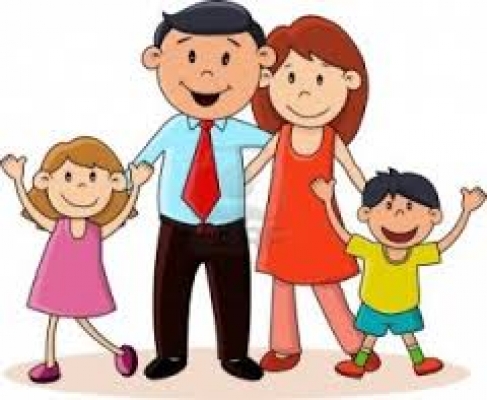 